汉语言文学专业介绍一、专业基本情况 创建于2006年，2007年开始招收第一批本科学生。经过不断建设和发展，本专业现有在校学生430人左右，专任教师15人，其中副高职以上职称占80%，硕士学位以上教师占81.6%。近年建成校级精品课程1门，校重点课2门，承担了省、市、校级科研项目10项，公开发表学术论文20多篇，出版专著2部，教材2部。学生在全国作文大赛、省中华经典诵读竞赛等项目中取得了突出的成绩，先后在各级期刊上发表论文60余篇。获得文秘证书、教师资格证、记者证等各种证书180多人次。二、专业的培养目标本专业培养具有系统的汉语言文学知识和良好的文艺理论素养，掌握现代社会所需要的写作与管理能力，能在机关企事业单位、文化管理部门、新闻出版部门、中小学及大中型企业从事行政、管理、宣传、编辑、教学、文秘等工作的汉语言文学应用型专门人才。三、专业的培养特色汉语言文学专业在开设基本的核心课程之外，根据立足浙江，面向全国的人才培养需求，为学生实践动手能力的提高，主要培养学生以各种文体写作为主线，强化学生的基础写作、文秘写作、新闻写作等各类文体的熟练写作能力，同时提高学生的口语表达能力，为学生走上工作岗位需要进行的交流协作夯实基础。在校期间鼓励学生通过参加学科竞赛、专业实习等方式培养专业能力。因此一、二年级侧重学习汉语言文学知识，三、四年广泛学习文秘、教育、管理、新闻等相关课程，拓宽学生视野，突破了传统的汉语言文学的知识体系框架，融合了与汉语言文学专业相近的课程内容，也拓宽了学生的就业渠道。四、专业的本科核心课程主干课程有现代汉语、古代汉语、中国古代文学、中国现当代文学、外国文学、基础写作、文秘写作、文学概论、秘书原理与实务、教育学、心理学概论、新闻采访与写作等。五、专业的办学条件本专业师资力量雄厚，能为学生学习和深造提供指引和帮助，新建的人文创新实训室和摄影摄像实训室等为本专业提供了很好的硬件条件，同时，义乌的氛围较其他城市相比，特征明显，为学习汉语言文学的学生提供了大量的对外交流的机会，学院酝酿结合义乌外国人多的特点，准备申报商务汉语专业。由此，会有更多的适合本专业交流实习就业等机会。六、专业的办学成果汉语言文学专业一直与本部汉语言文学专业师资共享，为学生授课的教师80%都是副高或博士，师资力量雄厚。近年教师的科研和研究成果突出，省级、厅级、局级项目、校级课题7项，专著2部，论文多篇。学生参加中华经典诵读竞赛连续八年，获得优异成绩。而且各种学科外的竞赛都有汉语言文学专业的学生身影，全面反映了本专业学生的综合素质。学生发表论文、申请专利、考取各种技能证书等多篇（项）。同时，汉语言文学专业学生是学院校园文化的主力军，学生有大量的展现风采的平台，也收获了很多成果和荣誉。七、专业的就业前景本专业毕业生可在党政机关、新闻出版、教育系统、企事业单位等从事管理、文秘、文化宣传、教育教学、对外交流等工作，也可在国内和国外进行语言、文化、管理等专业的深造。近些年，由于专业出口宽阔，学生考取公务员、考研、当教师等就业领域广泛，尤其考研成绩突出，近三年，汉语言文学专业学生考研人数多、学校好，给低年级的学生很大鼓舞。毕业生就业率90%以上，而且社会反响很好。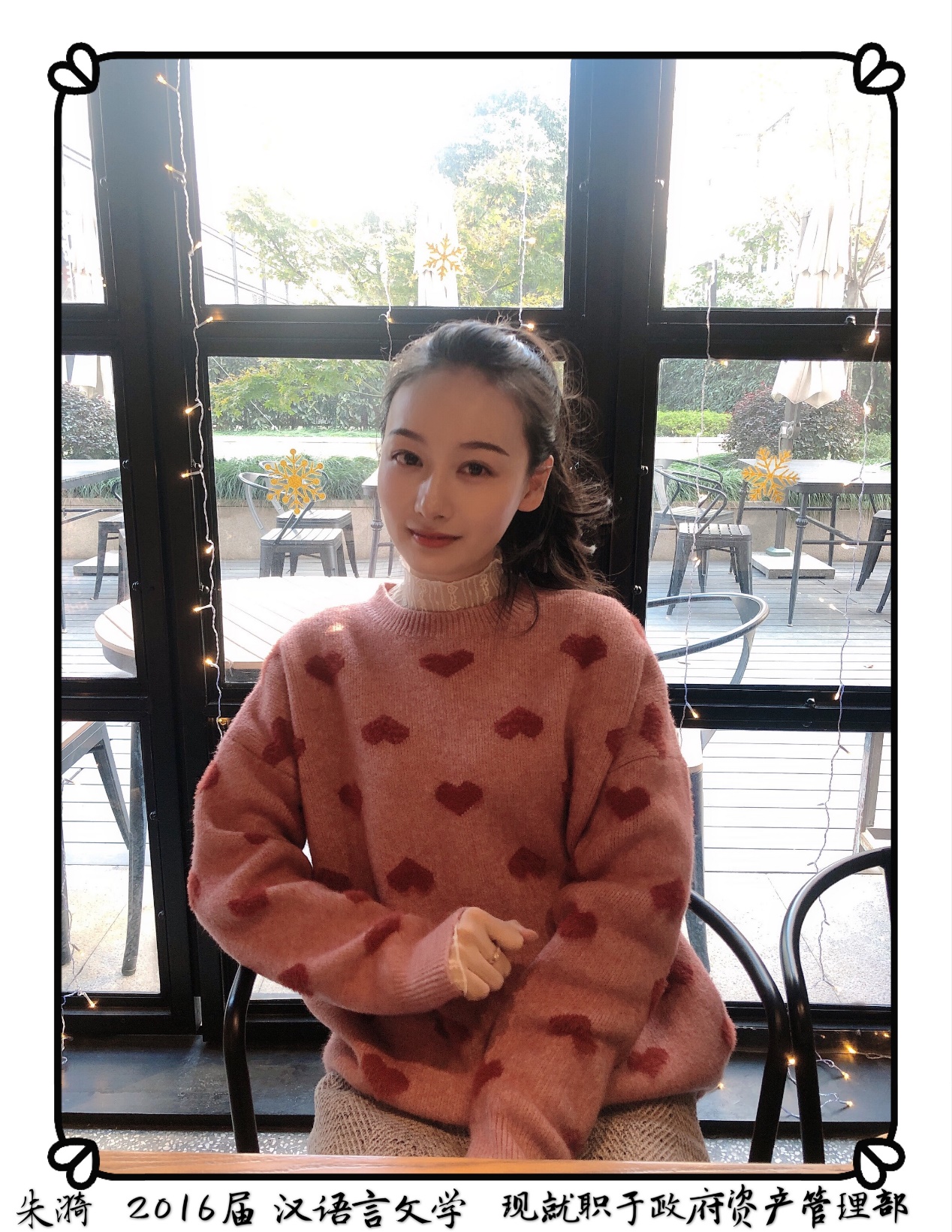 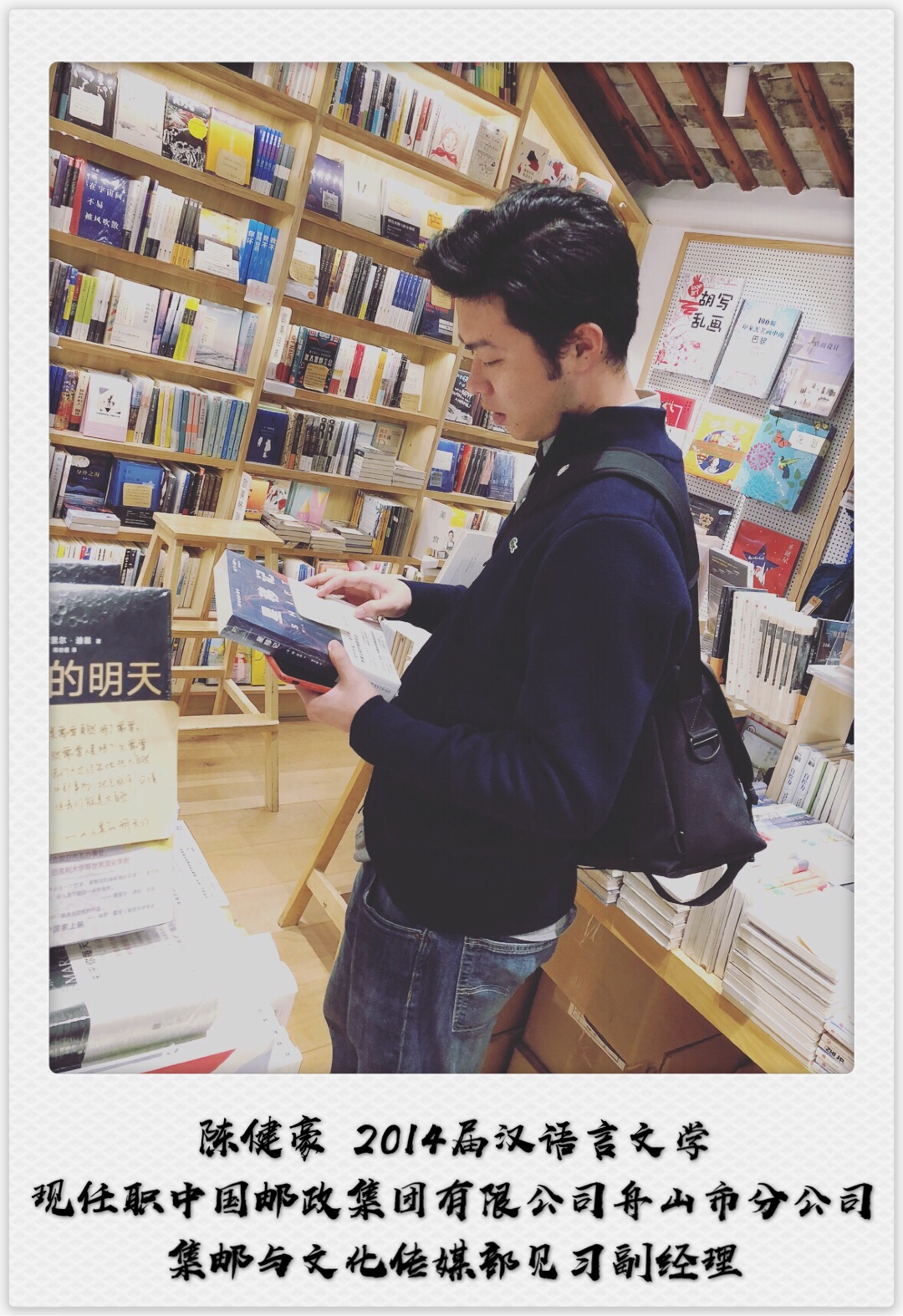 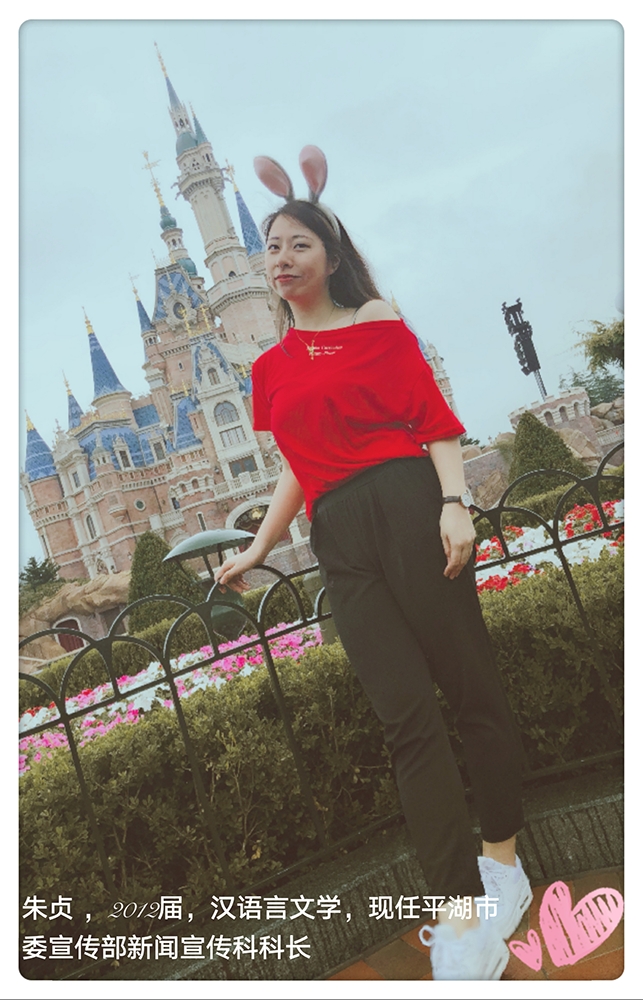 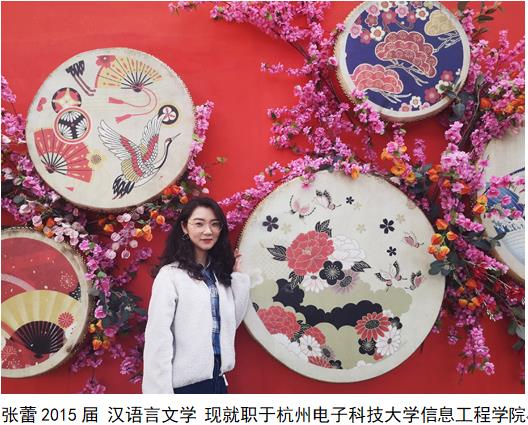 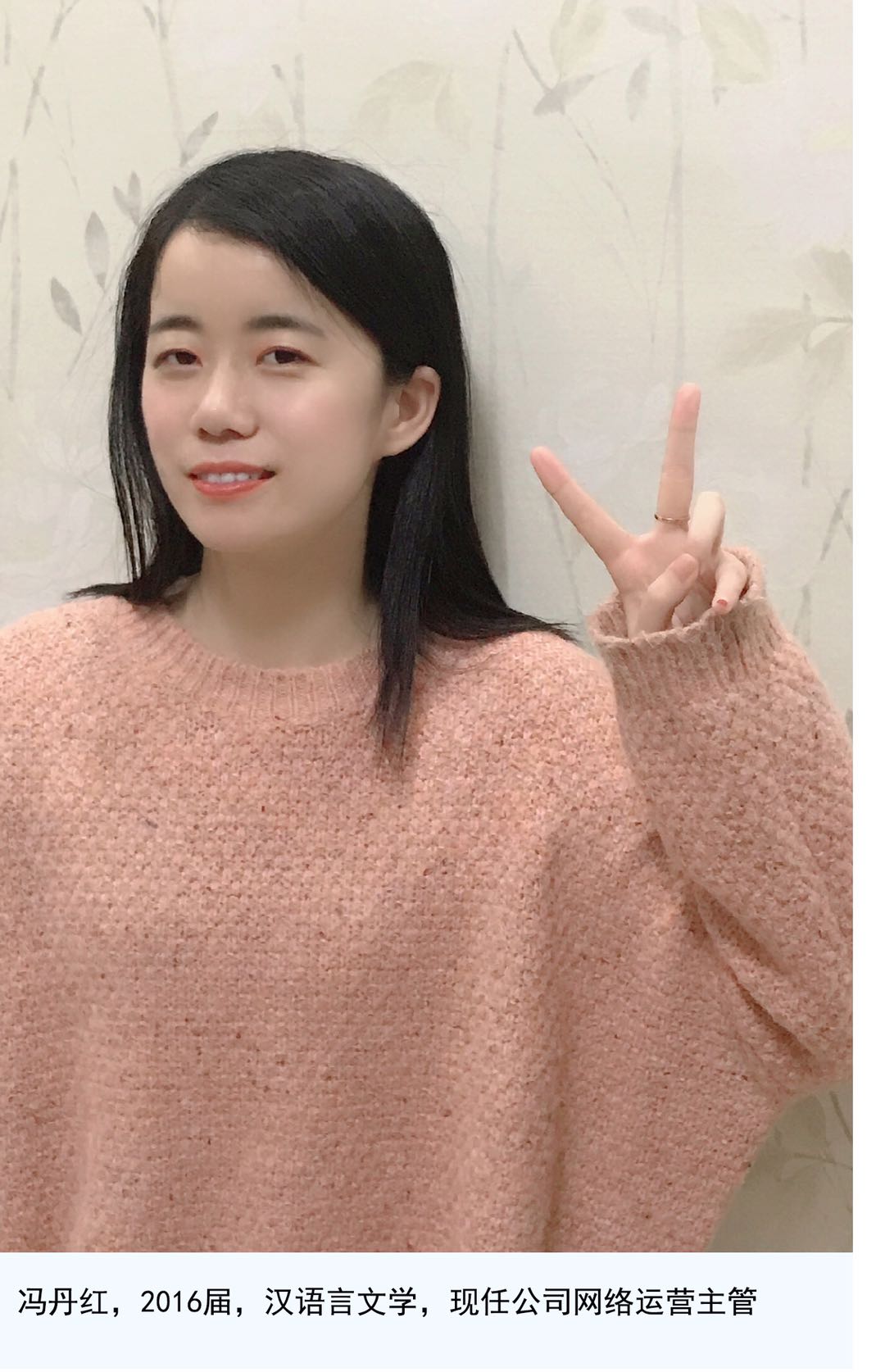 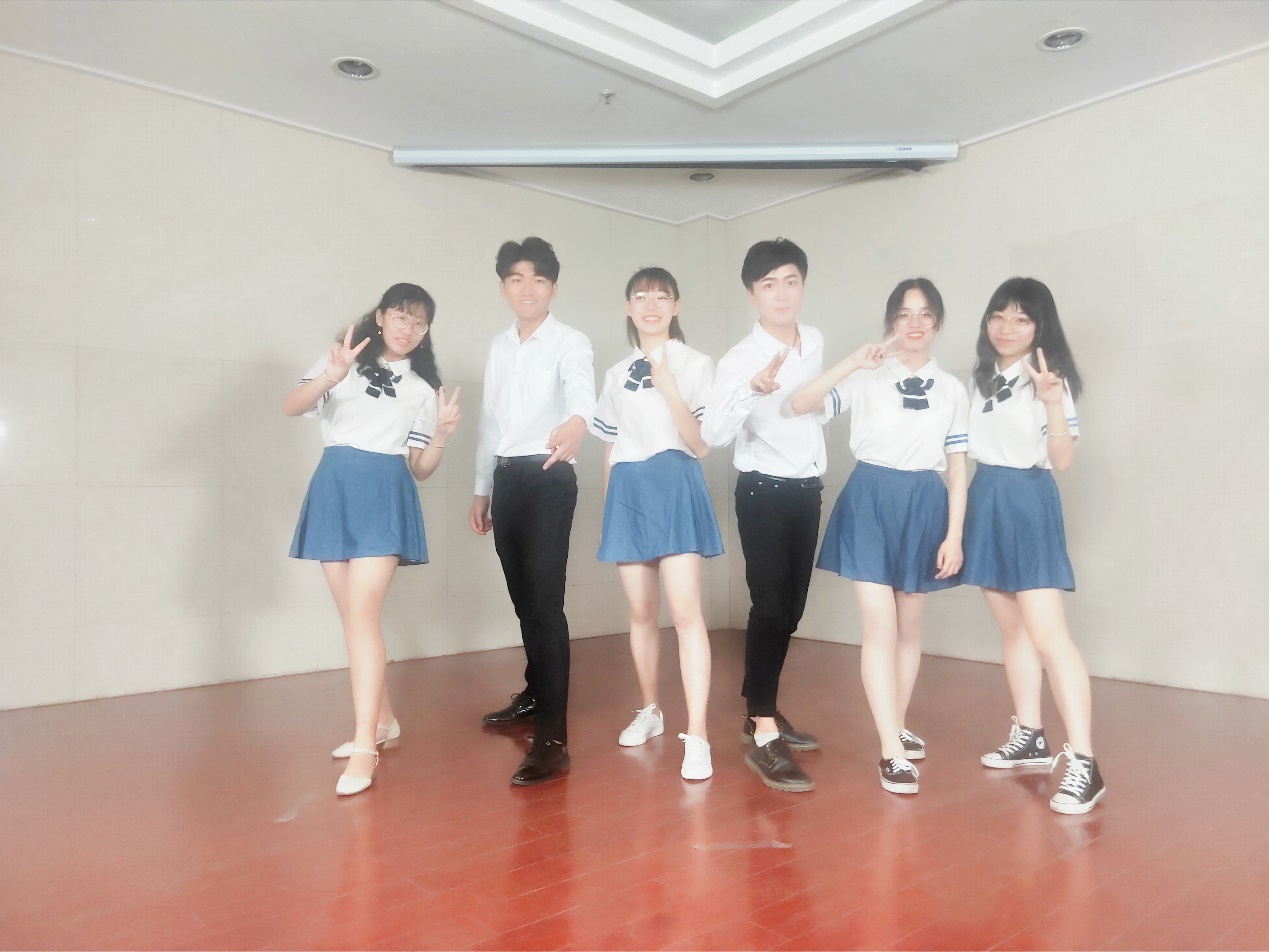 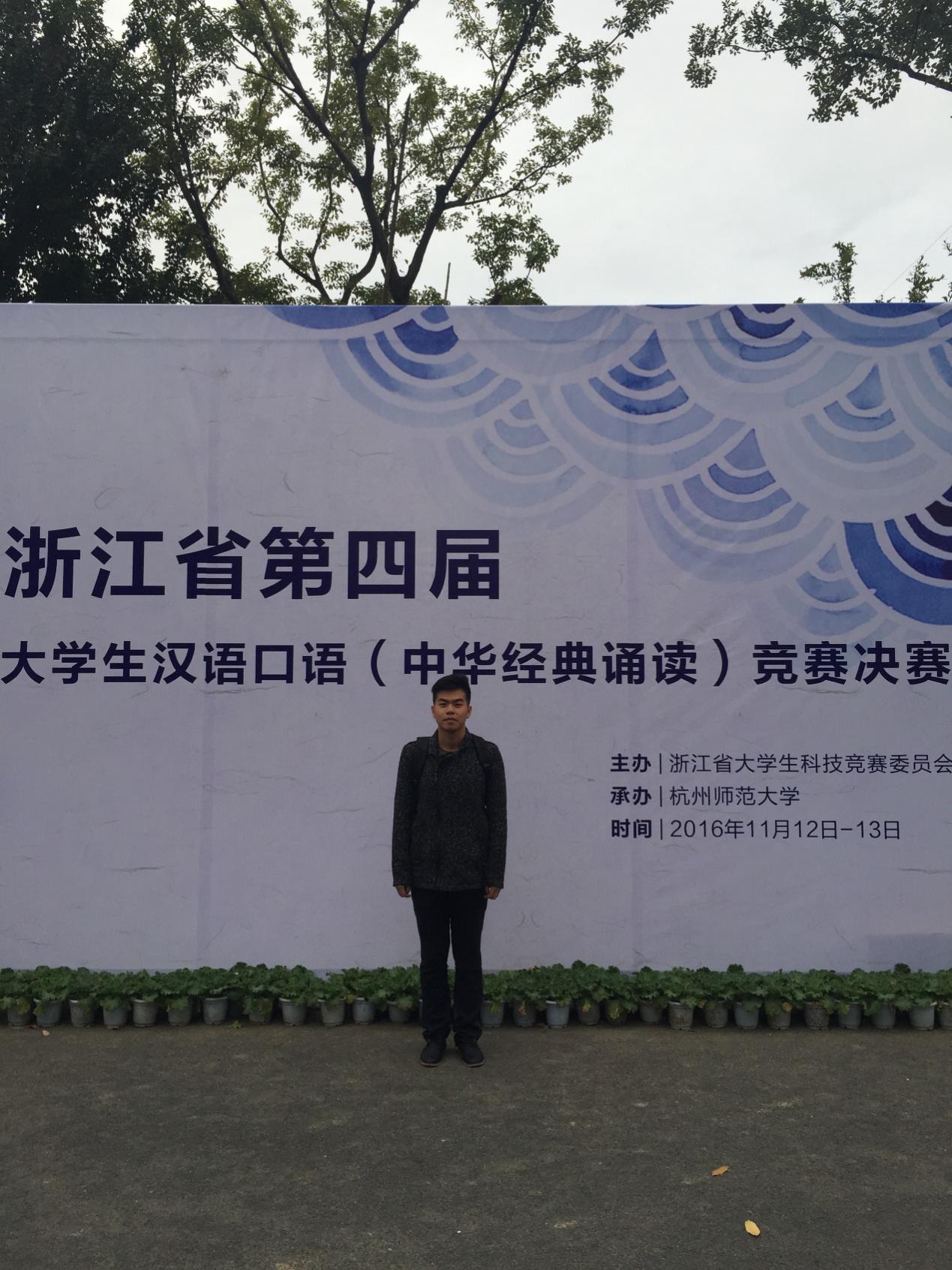 